SIBA PRASAD PADHIAddress- Nehru Nagar 8th Lane,Gosaninuagaon,Berhampur,OdishaPincode-760003.Contact:+7389231243,7788899972E-mail-siba2934@gmail.com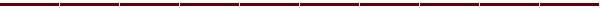 ELECTRICAL ENGINEERINGSeeking a challenging and rewarding opportunity which recognizes and utilizes my true potential technical skillsSKILLS & PROFICIENCIESQualified ; Diploma   Electrical Engineering 2013 FROM GANDHI POLYTECHNIC, BERHAMPUR (ODISHA) accented with the latest trends and techniques of the field, having an inborn quantitative aptitude & determined to carve a successful and satisfying career in the industry.Conceptually strong with an innovative and analytical approach to the work with an eye for detail. Experience of working on SMPS, PIU, & all DG set.Excellent interpersonal & communication skills along with clarity of fundamentals with perseverance to succeed and zeal to achieve results, with exceptional presentation skills with the ability to perform above expectations.An effective team player with exceptional planning and execution skills coupled with a systematic approach and quick adaptabilityWork Experience2 year work Experience in BHARTI INFRATEL.Ltd Working as a technician handling all electrical equipment.Job Profile:-Responsible for any issue related to power plant, piu & DG Job Summary.Deft in working under any kind of stress and meet the challenges successfully within specified time frame. Knowledge of all type of DG.Installation  battery bank . maintenance the all type of power plant like Delta ,Emerson, Eltek .Skillfully maintain engineering standards and specifications relating to Electrical .Good communication & written skill .Operation & maintenance LINEAGE IPMS & DELTA PPC .Handling the PIU Equipment .AWARDS & RECOGNITIONSBest Technician Award 2017EDUCATIONAL & PROFESSIONAL DEVELOPMENTBtech (Electrical & Electronics Engineering)Rayagada Institute Of Technology & Management (Rayagada)Diploma   Electrical Engineering 2013 FROMGANDHI POLYTECHNIC, BERHAMPUR (ODISHA)I.T.I (Electrician) 2010R.M.I.T.C (SCT&VT)HIGH SCHOOL ODISHA BOARD 2008Technical Skills				Date of Birth:	20th May 1993Father Name: Mr. Magati PadhiLanguages known: English, Hindi,OdiaReferences: Available on requestLanguagesBasic CPlatformWindows-95, 98, Windows XP, Windows 7, Windows VistaMiscellaneous                            MS Office and Internet Applications.